AntwortEutiner Festspiele gGmbH- Kartenrückgabe –Alter Bauhof 1123701 EutinRückgabeformularBitte füllen Sie diesen Rückgabebogen aus und fügen Sie die Original-Eintrittskarte(n) bei. 
Warum möchten Sie die Eintrittskarten umwandeln?Wo haben Sie die Eintrittskarten gekauft?Hinweis: Tickets, die bei anderen Vorverkaufsstellen erworben wurden, müssen dort zurückgegeben werden.
Haben Sie mit einem Geschenkgutschein eine Karte erworben, ist eine Auszahlung nicht möglich. 
Sie haben die Wahl zwischen Spende oder neuen Wertgutschein.Für die Bearbeitung ist Ihre Auftragsnummer erforderlich. 
Sie finden diese Nummer auf Ihren Eintrittskarten (siehe Muster).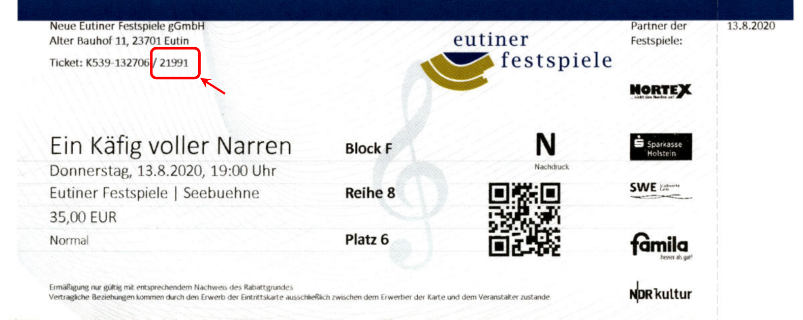 Auftragsnummer:  Bitte beachten Sie, wenn Sie mehrere Bestellungen für unsere Veranstaltungen
unter verschiedenen Auftragsnummern aufgegeben haben, müssen Sie für jede 
Auftragsnummer ein gesondertes Rückgabeformular ausfüllen.Bitte wenden!Zu erstattende Eintrittskarten 
Bitte geben Sie hier die Vorstellung(en) an, für die Sie Eintrittskarten gekauft haben.Ich möchte gerne den Betrag umwandeln inIch möchte gerne den Betrag spenden. 
(Eine Spendenbescheinigung senden wir Ihnen selbstverständlich zu.)Ich möchte eine andere Vorstellung in der Saison besuchen.Ich möchte eine Rückerstattung.Meine Kontaktdaten (bitte vollständig in Druckbuchstaben ausfüllen)Meine Kontaktdaten (bitte vollständig in Druckbuchstaben ausfüllen)NameVornameStraßePLZ, OrtTelefon (Für Rückfragen)E-Mail (Angabe freiwillig)Aufgrund eines Veranstaltungsabbruchs (z.B. wetterbedingte (Teil-) Absage)  Aufgrund eine Corona-bedingten Umstands (z.B. Corona-bedingte Absage des Veranstalters)In der Konzertkasse der Eutiner Festspiele  Als Online-Ticket über www.eutiner-festspiele.deVorstellung 1Vorstellung / Titel:DatumAnzahl____________________________________________________________.______. 2020______Vorstellung 2Vorstellung / Titel:DatumAnzahl____________________________________________________________.______. 2020______einen Wertgutschein (vollständiger Betrag)einen Wertgutschein (teilweiser Betrag) in Höhe von_______________/EuroIch spende den kompletten Erstattungsbetrag an die Eutiner Festspiele.Ich spende 75 % des Erstattungsbetrags an die Eutiner Festspiele.Ich spende 50 % des Erstattungsbetrags an die Eutiner Festspiele.Bitte überweisen Sie den Restbetrag auf mein Konto.Bitte wandeln Sie den Restbetrag in einen Wertgutschein um und senden mir diesen zu. Der Wertgutschein hat eine Gültigkeit von 4 Jahren.Bitte kontaktieren Sie mich, ich möchte eine andere Vorstellung besuchen.__________________________   alternativ: ______________________WunschterminBitte erstatten Sie mir den gesamten Betrag.Bankverbindung (bitte vollständig in Druckbuchstaben ausfüllen)Bankverbindung (bitte vollständig in Druckbuchstaben ausfüllen)NameVornameIBANBICKreditinstitutOrt, DatumUnterschrift